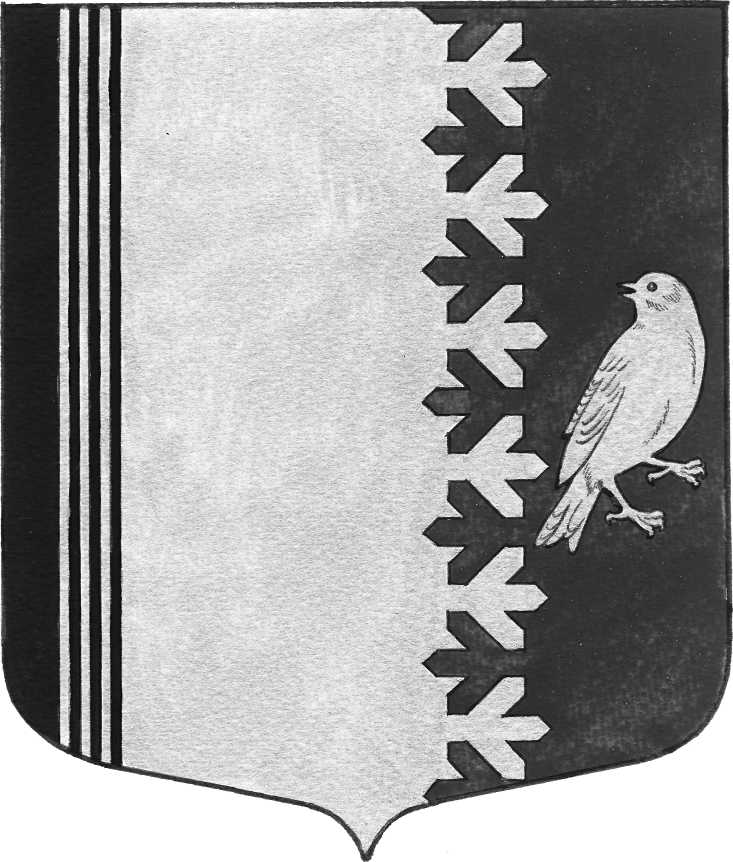 АДМИНИСТРАЦИЯ   МУНИЦИПАЛЬНОГО  ОБРАЗОВАНИЯШУМСКОЕ  СЕЛЬСКОЕ ПОСЕЛЕНИЕКИРОВСКОГО МУНИЦИПАЛЬНОГО  РАЙОНАЛЕНИНГРАДСКОЙ  ОБЛАСТИ                        П О С Т А Н О В Л Е Н И Еот 04 июня 2020 года № 114Об утверждении Реестра муниципальных услуг администрации муниципального образования Шумское сельское поселение  Кировского муниципального района Ленинградской областиВ соответствии со статьёй 14 Федерального закона от 06.10.2003 года № 131-ФЗ «Об общих принципах организации местного самоуправления в Российской Федерации», Федеральным законом от 27.07.2010 года № 210-ФЗ «Об организации предоставления государственных и муниципальных услуг», на основании Устава муниципального образования Шумское сельское поселение Кировского муниципального района Ленинградской области, постановляет:1. Утвердить Реестр муниципальных услуг администрации муниципального образования Шумское сельское поселение Кировского муниципального района Ленинградской области согласно приложению к настоящему постановлению.2.  Настоящее постановление вступает в силу со дня его официального опубликования в газете «Вестник» и подлежит размещению на официальном сайте Шумское.рф.3.  Постановление от 26 июня 2018 года № 111 «Об утверждении Реестра муниципальных услуг администрации муниципального образования Шумское сельское поселение  Кировского муниципального района Ленинградской области» Администрации МО Шумское сельское поселение Кировского муниципального района Ленинградской области считать утратившим силу.4. Контроль за исполнением настоящего постановления возложить на заместителя главы администрации.Глава администрации                                                                        В.Л.УльяновУтвержденпостановлением администрацииМО Шумское сельское поселениеот 04 июня 2020 г. № 114Реестр муниципальных услуг администрации муниципального образования Шумское сельское поселение Кировского муниципального района Ленинградской области «Муниципальные услуги, оказываемые  администрацией МО Шумское сельское поселение Кировского муниципального района Ленинградской области»№ п/п№ МУ в соответствии с Методическими рекомендациями Правительства Ленинградской областиНаименование муниципальной услугиАдминистративный регламент12Принятие граждан на учет в качестве нуждающихся в жилых помещениях, предоставляемых по договорам социального найма№160 от 03.11.2016, изм. №101 от 17.05.201725Выдача, переоформление разрешений на право организации розничных рынков и продление срока действия разрешений на право организации розничных рынков№159 от 03.11.2016343Муниципальная услуга по выдаче документов (выписки из домовой книги, выписки из похозяйственной книги, карточки регистрации, справок и иных документов) №172 от 25.08.2017, изм. №173 от 19.09.2018455Муниципальная услуга по выдаче, продлению, закрытию разрешения (ордера) на производство земляных работ№1 от 09.01.2018542Муниципальная услуга по выдаче разрешений на захоронение (перезахоронение) и подзахоронение на гражданских кладбищах муниципального образования№211 от 14.12.201667Муниципальная услуга по выдаче справок об отказе от преимущественного права покупки доли в праве общей собственности на жилые помещения№156 от 03.11.2016775Муниципальная услуга по организации предоставления во владение и (или) в пользование объектов имущества, включенных в перечень муниципального имущества, предназначенного для предоставления во владение и (или) в пользование субъектам малого и среднего предпринимательства№90 от 28.04.2017,  изм. №264 от 17.12.20188Муниципальная услуга по отнесению жилых помещений к специализированному жилищному фонду №143 31.07.2012, изм. №81 от 09.06.201696Муниципальная услуга по оформлению согласия на передачу в поднаем жилого помещения, предоставленного по договору социального найма№19 от 31.01.20151044Муниципальная услуга по оформлению согласия (отказа) на обмен жилыми помещениями, предоставленными по договорам социального найма в МО№40 от 09.03.201711Муниципальная услуга по предоставлению  жилых помещений по договорам социального найма специализированных жилых помещений№143 от 31.07.201212Муниципальная услуга по предоставлению информации о порядке предоставления жилищно-коммунальных услуг населению№138 от 31.07.20121369Муниципальная услуга по предоставлению информации о форме собственности на недвижимое и движимое имущество, земельные участки, находящиеся в собственности муниципального образования, включая предоставление информации об объектах недвижимого имущества, находящихся в муниципальной собственности и предназначенных для сдачи в аренду№87 от 28.04.2017, изм. №176 от 19.09.20181419Муниципальная услуга по предоставлению объектов муниципального нежилого фонда во временное владение и (или) пользование№158 от 03.11.20161571Муниципальная услуга по предоставлению права на размещение нестационарного торгового объекта№88 от 28.04.20171672Муниципальная услуга по приватизации имущества, находящегося в муниципальной собственности№78 от 04.05.2018, изм. №175 от 19.09.20181713Муниципальная услуга по приему в эксплуатацию после перевода жилого помещения в нежилое помещение или нежилого помещения в жилое помещение№130 от 05.07.2017, изм. №172 от 19.09.20181814Муниципальная услуга  по приему заявлений и выдаче документов
 о согласовании переустройства и (или) перепланировки жилого помещения№131 от 05.07.2017, изм. №265 от 17.12.20181965Муниципальная услуга по приему заявлений от граждан о включении их в состав участников мероприятий подпрограммы «Поддержка граждан, нуждающихся в улучшении жилищных условий, на основе принципов ипотечного кредитования в Ленинградской области№ 150 от 10.08.20182067Муниципальная услуга по Приему заявлений от граждан (семей) о включении их в состав участников мероприятий федеральной целевой программы «Устойчивое развитие сельских территорий на 2014-2017 годы и период до 2020 года» и подпрограммы «Устойчивое развитие сельских территорий Ленинградской области на 2014-2017 годы и период до 2020 года»№152 от 10.08.20182166Муниципальная услуга по приему заявлений от молодых семей о включении их в состав участников основного мероприятия «Обеспечение жильем молодых семей»  государственной программы Российской Федерации «Обеспечение доступным и комфортным жильем и коммунальными услугами граждан Российской Федерации» на 2015-2020 годы№151 от 10.08.2018, изм. №101 от 14.05.20202215Муниципальная услуга  по приёму в эксплуатацию после переустройства и (или) перепланировки жилого помещения №132 от 05.07.20172364Муниципальная услуга по приёму заявлений от граждан (семей) о включении их в состав участников мероприятий подпрограммы «Жильё для молодёжи»№136 от 01.082018248Муниципальная услуга по признанию жилого помещения пригодным (непригодным) для проживания, многоквартирного дома аварийным и подлежащим сносу или реконструкции№79 от 04.05.201825Муниципальная услуга по признанию садового дома жилым домом и жилого дома садовым домом№144 от 24.07.20192612Муниципальная услуга по принятию документов, а также выдаче решений  о переводе или об отказе в переводе жилого помещения  в нежилое или нежилого помещения в жилое помещение№77 от 04.05.2018, изм. №263 от 17.12.20182718Муниципальная услуга по  присвоению и аннулированию адресов№133 от 05.07.20172848Муниципальная услуга по размещению отдельных видов объектов на землях или земельных участках, находящихся в собственности МО «Шумское сельское поселение», без предоставления земельных участков и установления сервитутов№84 от 15.04.20192954Предоставление сведений об объектах учета, содержащихся в реестре муниципального имущества№89 от 28.04.20173057Установление соответствия разрешенного использования земельного участка классификатору видов разрешенного использования земельных участков№41 от 09.03.20173174Предоставление сведений об объектах имущества, включенных в перечень муниципального имущества, предназначенного для предоставления во владение и (или) в пользование субъектам малого и среднего предпринимательства и организациям, образующим инфраструктуру поддержки субъектов малого и среднего предпринимательства№89 от 28.04.20173288Регистрация трудовых договоров и фактов прекращения трудовых договоров работников с работодателями - физическими лицами, не являющимися индивидуальными предпринимателями№55 от 11.03.20203341Организация ритуальных услуг №211 от 14.12.2016